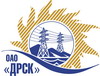 Открытое Акционерное Общество«Дальневосточная распределительная сетевая  компания»		Итоговый протокол по выбору победителягород  Благовещенск, ул. Шевченко, 28ПРЕДМЕТ ЗАКУПКИ:Закрытый электронный запрос цен для подрядчиков, заключивших рамочное соглашение на выполнение работ закупка 58 - «Выполнение мероприятий по технологическому присоединению заявителей к сетям 0.4-10 кВ на территории СП ЦЭС филиала «ПЭС»лот 17 – «Выполнение мероприятий по технологическому присоединению заявителей к сетям 0.4-10 кВ на территории СП ЦЭС филиала «ПЭС» г. Уссурийск,  с. Воздвиженка, с. Борисовка» Закупка проводится согласно ГКПЗ 2014г. раздела  2.2.1 «Услуги ТПиР»  № 58  на основании указания ОАО «ДРСК» от  03.09.2014 г. № 233	Планируемая стоимость закупки в соответствии с ГКПЗ: лот № 17 – 1 772 920,00 руб. без НДСФорма голосования членов Закупочной комиссии: очно-заочная.ПРИСУТСТВОВАЛИ:	На заседании присутствовали 6 членов Закупочной комиссии 2 уровня. ВОПРОСЫ, ВЫНОСИМЫЕ НА РАССМОТРЕНИЕ ЗАКУПОЧНОЙ КОМИССИИ: О признании предложений соответствующими условиям закупкиО ранжировке предложений Участников закупки. Выбор победителяВОПРОС 1 «О признании предложений соответствующими условиям закупки»ОТМЕТИЛИ:Предложения ООО «Уссурэлектромонтаж» г. Уссурийск, ООО «ЭДС» г. Уссурийск признаются удовлетворяющим по существу условиям закупки. Предлагается принять данные предложения к дальнейшему рассмотрению.ВОПРОС 2  «О ранжировке предложений Участников закупки. Выбор победителя»ОТМЕТИЛИ:В соответствии с требованиями и условиями, предусмотренными извещением о закупке и Закупочной документацией, предлагается ранжировать предложения следующим образом: На основании вышеприведенной ранжировке предложений предлагается признать Победителем Участника, занявшего первое место, а именно: ООО «Уссурэлектромонтаж» г. Уссурийск, ул. Штабского, 1.  Предложение на сумму -  1 770 920,00  руб.  без учета НДС (2 089 685,60 руб. с учетом НДС). Условия финансирования:  в течение 30 календарных дней с момента подписания актов выполненных работ обеими сторонами. Срок выполнения работ: в течение  60 дней с  момента заключения договора. Гарантийные обязательства: Гарантия на своевременное и качественное выполнение работ, а также на устранение дефектов, возникших по вине подрядчика составляет  60 месяцев со дня подписания акта сдачи-приемки. Гарантия на материалы и оборудование, поставляемые подрядчиком в соответствии с гарантией установленной заводом-изготовителем. Предложение имеет статус оферты и действует до 11.12.2014 г.РЕШИЛИ:Признать предложения ООО «Уссурэлектромонтаж» г. Уссурийск, ООО «ЭДС» г. Уссурийск удовлетворяющими условиям закупкиУтвердить ранжировку и признать Победителем Участника, занявшего первое место, а именно:  ООО «Уссурэлектромонтаж» г. Уссурийск, ул. Штабского, 1.  Предложение на сумму -  1 770 920,00  руб.  без учета НДС (2 089 685,60 руб. с учетом НДС). Условия финансирования:  в течение 30 календарных дней с момента подписания актов выполненных работ обеими сторонами. Срок выполнения работ: в течение  60 дней с  момента заключения договора. Гарантийные обязательства: Гарантия на своевременное и качественное выполнение работ, а также на устранение дефектов, возникших по вине подрядчика составляет  60 месяцев со дня подписания акта сдачи-приемки. Гарантия на материалы и оборудование, поставляемые подрядчиком в соответствии с гарантией установленной заводом-изготовителем. Предложение имеет статус оферты и действует до 11.12.2014 г.№ 594/УКС-ВП«22» сентября 2014 годаМесто в ранжировкеНаименование и адрес участникаЦена заявки, руб. без учета НДС1 местоООО «Уссурэлектромонтаж»г. Уссурийск, ул. Штабского, 11 770 920,002 местоООО «ЭДС»г. Уссурийск, ул. Тимирязева, 291 772 920,00Ответственный секретарь Закупочной комиссии: Моторина О.А. _____________________________Технический секретарь Закупочной комиссии: Коврижкина Е.Ю.  _______________________________